7th Kup Green Strip Revision SheetGreen Belt means:Signifies the plant’s growth as the Tae Kwon-Do skill begins to develop.Practical: Basics and Patterns from Previous Grading’s 		Combinations from patternsPattern Do San 						Wedging BlockWalking Stance Back fist Side 				Strike Straight fingertip thrust.Turning Kick, Knife Hand Guarding Block3 Step Sparring (No’s 5 to 7)
Do San:Do San is the pseudonym of the patriot Ahn Chang-Ho (1876 – 1938) who devoted hisentire life to furthering the education of Korea and its independence movement. 24moves.

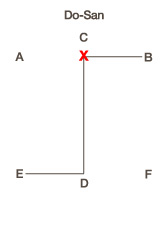 Terminology:Outer Forearm High Side Block 				Bakat Palmok Nopunde Yop MakgiSpot Turn 						Gujari DolgiStraight Fingertip Thrust 				Sun Sonkut TulgiRelease Technique 					Jappyosul TaeBack Fist High Side Strike 				Dung Joomuk Nopunde Yop TaerigiOuter Forearm Wedging Block 				Bakat Palmok Hechyo Makgi (high section)Knife Hand Middle Side Strike 				Sonkal Kaunde Yop Taerigi
Outer Forearm Outward Block 				Bakat Palmok Bakero MakgiKnife Hand Outward Block	 			Sonkal Bakero MakgiHigh Front Punch 					Nopunde Ap Joomuk Jirugi (to jaw bone)Knife Hand Inward Strike 				Sonkal Anuro Taerigi (to neck)Sliding 							Mikulgi
Fingertips 						Sonkut Reverse Turning Kick 					Bandae Dollyo Chagi Inward 							Anuro 					Outward 						BakeroThrust 							TulgiBack 							DwitFront 							Ap